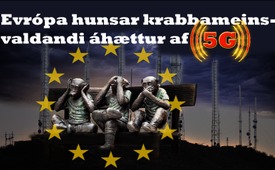 Evrópa hunsar krabbameinsvaldandi áhættur  af völdum 5G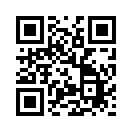 Þýska dagblaðið „Tagesspiegel“ kynnti þann 13.1. 2019 rannsóknarvinnu um farsímarannsóknir og uppbyggingu á 5G undir titlinum „Geislandi loforð“.  

Bæði bandaríski rannsóknarhópurinn National Toxicology Program og hinn viðurkenndi krabbameins-vísindamaður Fiorella Belpoggi fundu skýrar vísbendingar um æxlismyndandi áhrif vegna hátíðnigeislunar.Þýska dagblaðið „Tagesspiegel“ kynnti þann 13.1. 2019 rannsóknarvinnu um farsímarannsóknir og uppbyggingu á 5G undir titlinum „Geislandi loforð“.  
Bæði bandaríski rannsóknarhópurinn National Toxicology Program og hinn viðurkenndi krabbameins-vísindamaður Fiorella Belpoggi fundu skýrar vísbendingar um æxlismyndandi áhrif vegna hátíðnigeislunar.  
Hundruðir vísindamanna vara gegn innleiðingu 5G en samt hunsar framkvæmdastjórn Evrópusambandsins og evrópskar ríkisstjórnir þessa áhættuþætti.   
Tagesspiegel fletti ofan af því hvernig rannsóknarniðurstöður eru smættaðar og það réttlætt með  ráðleggingum ICNIRP eða (*International Commission on Non-Ionizing Radiation Protection). Sú stofnun er hinsvegar einkarekin stofnun, skráð í þýskalandi sem félag og ber engin einkenni opinberrar stofnunnar. Félagið er styrkt af Geislavörnum þýska Ríkisins (Bundesamt für Strahlenschutz) og útilokar fagaðila með andstæðar skoðanir.  Hvers vegna eru áhættur hunsaðar af framkvæmdastjórn Evrópusambandsins og evrópskum ríkisstjórnum?  Ef þessar áhættur eru hunsaðar af framkvæmdastjórn Evrópusambandsins og evrópskum ríkistjórnum þá er komið að fólkinu.  
Frá Eckhard Tolle metsöluhöfundi og andlegum leiðbeinanda kemur þessi tilvitnun: 
„Ef þér finnst þitt „hér og nú“ óbærilegt og gerir þig óhamingjusaman, þá hefurðu þrjá möguleika: yfirgefa kringumstæðurnar, breyta þeim eða samþykkja þær algjörlega.  Ef þú vilt taka ábyrgð á eigin lífi þá þarft þú að velja einn af þessum þrem möguleikum - og þú þarft að velja núna.“ 
Vegna þess hve okkar persónulega líf hefur ótvíræð áhrif á samfélagið, hefur sérhver ákvörðun líka áhrif á almenning.  Rétt eins og almannaheill er ávinningur fyrir persónulega lífið.  Viljir þú fá reglulega fréttir af 5G og upplýsingar um atburði í nágrenni við þig þá er þér velkomið að hafa samband: www.kla.tv/5Geftir ab./adm./mbo.Heimildir:https://www.diagnose-funk.org/publikationen/artikel/detail?newsid=1335Þetta gæti þér líka þótt áhugavert:#5G-ISL - www.kla.tv/5G-ISLKla.TV – Hinar fréttirnar ... frjálsar – óháðar – óritskoðaðar ...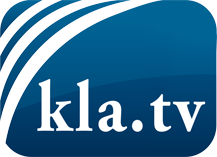 það sem fjölmiðlar ættu ekki að þegja um ...fáheyrt frá fólkinu, für das Volk ...reglulegar fréttir á www.kla.tv/isÞað borgar sig að fylgjast með!Ókeypis áskrift með mánaðarlegu fréttabréfi á netfangið
þitt færðu hér: www.kla.tv/abo-isÁbending öryggisins vegna:Mótraddir eru því miður æ oftar þaggaðar niður eða þær ritskoðaðar. Svo lengi sem flytjum ekki fréttir samkvæmt áhuga og hugmyndafræði kerfispressan getum við sífellt reikna með því að leitað sé eftir tilliástæðum til þess að loka fyrir eða valda Kla.TV skaða.Tengist því í dag óháð internetinu! Smellið hér: www.kla.tv/vernetzung&lang=isLicence:    Creative Commons leyfi sé höfundar getið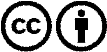 Við útbreiðslu og deilingu skal höfundar getið! Efnið má þó ekki kynna tekið úr því samhengi sem það er í.
Stofnunum reknum af opinberu fé (RÚV, GEZ, ...) er notkun óheimil án leyfis. Brot á þessum skilmálum er hægt að kæra.